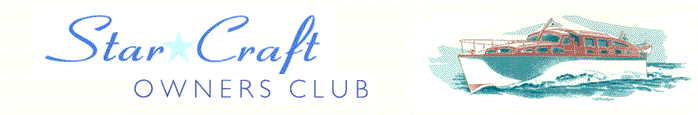 Boat Archives  -  ‘DODDIE TWO’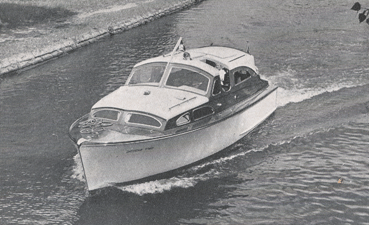 Do you know more about this boat? Tell us!HistoryLength30’Prior NamesLady of Avrian, White EagleYear Built1955Build No.Beam10’3Hull ConstructionDouble diagonal mahoganyDraft2’9Deck ConstructionEngine MakeChrysler Crown RM2 (main) & Morris 55 (wing)Superstructure StyleEngine Size109 HPNumber of BerthsEngine Fuel TypePetrolLocation1955Built for Mr E Lytton-Partington of Gerards Cross and originally named "Doddie Two".1965Sold to D W Twiggs of John Twiggs Motors, Beckenham.1970’sPurchased by Philip Howe.  Per Mr Howe: We purchased her from Marine Auctions at Christchurch. At the time she was named WHITE EAGLE and we were told that she had come from a Thames hire fleet. She was in a poor state and the main engine seized. However there were a couple of concourse plaques on the bulkhead showing the name DODDIE TWO, so we changed the name back. After rebuilding the engine, replacing planks, cabin tops, upholstery etc., she returned to her former glory and was cruised on the Severn until her sale in 1979. I was told recently that she was laying derelict in a local yard, but on investigation was unable to locate her. Incidentally, when purchasing spares to rebuild the Chrysler Crown, we were told that the engine was much older than the boat and had probably been fitted as a reconditioned unit when the boat was originally built.1991Acquired by Mr Colin Forester-Morgan of Kidderminster. The name was changed from LADY OF AVRIAN back to DODDIE TWO.1993Sold?On hard standing on River Severn (check location with Mark Cooper).